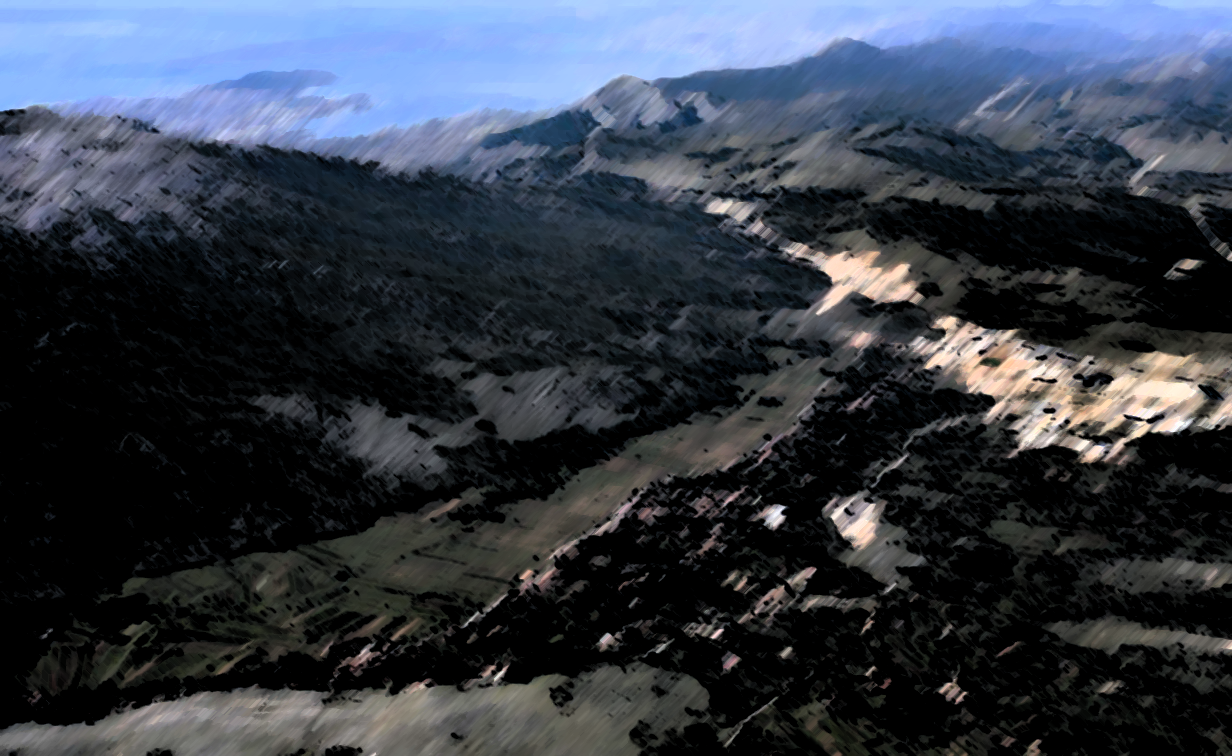 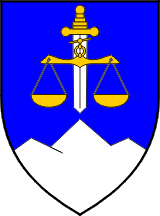 SADRŽAJ1.	ZAKONSKA OSNOVA	42.	PRIHODI I PRIMICI PO EKONOMSKOJ KLASIFIKACIJI	73.	PRIHODI	83.1.	Prihodi od poreza	83.2.	Prihodi od pomoći	93.3.	Prihodi od imovine	93.4.	Prihodi od upravnih i administrativnih pristojbi, pristojbi po posebnim propisima i naknada	93.5.	Donacija te kazne upravne mjere i ostali prihodi	103.6.	Prihodi od prodaje nefinancijske imovine	104.	RASHODI I IZDACI PRORAČUNA PO EKONOMSKOJ KLASIFIKACI	114.1.	Rashodi i izdaci proračuna po ekonomskoj klasifikaciji	114.2.	Plan rashoda i izdataka po skupinama rashoda	121.1.	4.2.1. Rashodi poslovanja	122.1.	Rashodi za nabavu nefinancijske imovine	144.3.	Rashodi i izdaci proračuna po organizacijskoj klasifikaciji	151.1.	Program 1000 Djelatnost predstavničkih tijela	172.1.	Program 2000  Javna uprava i administracija	183.1.	Program 2001 Upravljanje imovinom	194.1.	Program 2002 Predškolski odgoj	195.1.	Program 2003 Osnovno, srednjoškolsko i visoko obrazovanje	206.1.	Program 2004 Promicanje kulture	217.1.	Program 2005 Program razvoj civilnog društva	228.1.	Program 2006 Razvoj sporta i rekreacije	229.1.	Program 2007 Socijalna skrb i poticanje demografske obnove	2210.1.	Program 2008 Organiziranje i provođenje zaštite te Program 2009 Zaštita, očuvanje i unapređenje zdravlja	2311.1.	Program 2004 Promicanje kulture	2412.1.	Program 2011 Promicanje razvoja turizma	2413.1.	Program 2012 Zaštita okoliša	2514.1.	Program 2013 Razvoj i sigurnost prometa	2515.1.	Program 2014 Razvoj i upravljanje sustava vodoopskrbe, odvodnje i zaštite voda, te Program 2015 Održavanje komunalne infrastrukture	2616.1.	Program 2016 Prostorno uređenje i stanovanje	274.4.	Rashodi i izdaci po funkcijskoj klasifikaciji	284.5.	Rashodi i izdaci proračuna po izvorima financiranja	285.	POPIS TABLICA	306.	POPIS SLIKA	307.	POPIS GRAFIKONA	30ZAKONSKA OSNOVANa osnovi članka 39. Zakona o proračunu (Narodne novine broj 87/08, 136/12, 15/15), predstavničko tijelo jedinice lokalne i područne (regionalne) samouprave obvezno je do kraja tekuće godine donijeti proračun za iduću proračunsku godinu i projekcije proračuna za sljedeće dvije proračunske godine.Navedenim aktom omogućava se financiranje poslova, funkcija i programa koje izvršavaju upravna tijela, a radi ostvarivanja javnih potreba i prava građana, koji se temeljem posebnih zakona i drugih na zakonu zasnovanih propisa financiraju iz javnih prihoda, odnosno iz proračuna općine. Pri sastavljanju prijedloga planskih dokumenata primjenjuje se zakonom propisana metodologija glede sadržaja proračuna, programskog planiranja, proračunskih klasifikacija i drugo.U slučaju da predstavničko tijelo ne donese proračun prije početka proračunske godine, privremeno se, na osnovi odluke o privremenom financiranju, nastavlja financiranje poslova, funkcija i programa u visini koja je neophodna za njihov daljnji rad.Smjernice ekonomske i fiskalne politike za razdoblje 2020. – 2022 koje je Vlada usvojila na svojoj 173. sjednici održanoj 1. kolovoza 2019. izrađene su na temelju Nacionalnog programa reformi Republike Hrvatske za 2019. i Programa konvergencije Republike Hrvatske za razdoblje 2019. - 2022. Sukladno Zakonu o proračunu a na temelju Smjernica, Ministarstvo financija je sastavilo Upute za izradu proračuna jedinica lokalne i područne (regionalne) samouprave za razdoblje 2020. - 2022. te iste dostavila županijama, gradovima i općinama.Plan proračuna Općine Dugopolje za razdoblje od 2020. do 2022. godine sastavljen je sukladno odredbama Zakona o proračunu, Pravilnika o proračunskim klasifikacijama (NN 26/10 i 120/13),  Pravilnika o proračunskom računovodstvu i računskom planu (NN 124/14, 115/15, 87/16 i 3/18) te donesenim Smjernicama Vlade RH.Prijedlog financijskog plana proračuna za razdoblje 2020. - 2022. u skladu s odredbama Zakona o proračunu sadrži:procjene prihoda i primitaka iskazane po vrstama za razdoblje 2020. - 2022., plan rashoda i izdataka za razdoblje 2020. - 2022., razvrstane prema proračunskim klasifikacijama i obrazloženje prijedloga financijskog plana.Proračunske klasifikacije iz Pravilnika proračunskih klasifikacija čine okvir kojim se iskazuju i sustavno prate prihodi i primici te rashodi i izdaci po nositelju, cilju, namjeni, vrsti, lokaciji i izvoru financiranja. Proračuni i proračunski korisnici dužni su u procesima planiranja, izvršavanja, računovodstvenog evidentiranja i izvještavanja iskazivati prihode i primitke te rashode i izdatke prema proračunskim klasifikacijama u skladu s odredbama Zakona o proračunu i Pravilnika..Proračunske klasifikacije iz Pravilnika o proračunskim klasifikacijama su sljedeće:Organizacijska klasifikacija sadrži povezane i međusobno usklađene (hijerarhijski i s obzirom na odnose prava i odgovornosti) cjeline proračuna i proračunskih korisnika koje odgovarajućim materijalnim sredstvima ostvaruju postavljene ciljeve.Programska klasifikacija sadrži rashode i izdatke iskazane kroz aktivnosti i projekte, koji su povezani u programe temeljem zajedničkih ciljeva.Funkcijska klasifikacija sadrži rashode razvrstane prema njihovoj namjeni.Ekonomska klasifikacija sadrži prihode i primitke po prirodnim vrstama te rashode i izdatke prema njihovoj ekonomskoj namjeni.Lokacijska klasifikacija sadrži rashode i izdatke razvrstane za Republiku Hrvatsku i za inozemstvo.Izvori financiranja sadrže prihode i primitke iz kojih se podmiruju rashodi i izdaci određene vrste i namjene.i kao takve primijenjene su u izradi Plana Proračuna općine Dugopolje za 2020. godinu, te projekcije proračuna za 2021. i 2022. godinu. Općinsko vijeće donosi proračun za proračunsku godinu s projekcijama za sljedeće dvije godine i to na propisanoj razini ekonomske klasifikacije, odnosno na razini podskupine - trećoj razini za proračun, odnosno na razini skupine - drugoj razini za projekcije.Usvajanje proračuna na višoj razini jedan je od ključnih mehanizama koji omogućuje određenu fleksibilnost u njegovom izvršavanju.Proračun se sastoji od općeg i posebnog dijela te plana razvojnih programa. Posebni dio Proračuna sastoji se od rashoda i izdataka raspoređenih po programima (aktivnostima i projektima) unutar razdjela, glava i proračunskih korisnika, definiranih u skladu s organizacijskom klasifikacijom Proračuna. Stoga su sve aktivnosti i projekti raspoređeni u odnosu na programe odnosno funkcije kojima pripadaju.Plan razvojnih programa sadrži ciljeve i prioritete razvoja Općine Dugopolje povezane s programskom i organizacijskom klasifikacijom proračuna. Prilikom planiranja prihoda uzeta je u obzir realizacija istih u 2019. godini te procjena njihovog kretanja u narednom razdoblju uz uvažavanje gospodarskih i društvenih specifičnosti na lokalnoj razini. S obzirom na niz nepoznanica o mogućim kretanjima na državnoj razini u odnosu na ekonomsku i fiskalnu politiku nove Vlade Republike Hrvatske, procjena prihoda za ovo plansko razdoblje od 2020. do 2022. godine temeljila se isključivo na postojećim propisima uz uvažavanje Uputa Ministarstva financija za izradu proračuna jedinica lokalne i područne (regionalne) samouprave za razdoblje 2020.– 2022. godine.PRIHODI I PRIMICI PO EKONOMSKOJ KLASIFIKACIJIEkonomska klasifikacija prikaz je prihoda i primitaka po prirodnim vrstama te rashoda i izdataka prema ekonomskoj namjeni kojoj služe.Računi ekonomske klasifikacije razvrstani su u razrede, skupine, podskupine, odjeljke i osnovne račune, a za dodatne potrebe mogu se otvarati analitički računi.Proračun Općine Dugopolje za 2020. godinu predlaže se u iznosu od 53.407.300,00 kn i to kako slijedi:44.794.300,00 kn prihoda poslovanja8.613.000,00 kn prihoda od prodaje nefinancijske imovineU nastavku dan je detaljni grafički prikaz planiranih prihoda i primitaka u trogodišnjem razdoblju.Grafikon 1. Pregled planiranih prihoda Općine Dugopolje za razdoblje 2020.-2022. godineIzvor: JUO Općine DugopoljePRIHODIPrihodi od porezaPrihodi od poreza obuhvaćaju porez na dohodak od nesamostalnoga rada (porez na plaće zaposlenih osoba sa prebivalištem na području Općine Dugopolje, porez na dohodak od samostalnih djelatnosti (obrta), porez na dohodak od imovine, udjela u dobiti i sl. Osim navedenih poreza sukladno Odluci o općinskim porezima (Službeni vjesnik 6/17) u tu skupinu proračunskih prihoda spadaju i porez na nekretnine, porez na potrošnju te porez na kuće za odmor.U 2020. godini porezni prihodi planiraju se u iznosu od 7.601.000,00 kn, predstavljaju 14,23 % planiranih ukupnih prihoda u 2020. godini. Najveći udio u prihodima poslovanja predstavljaju prihodi od Poreza i prireza na dohodak koji iznose 6.500.000,00 kn.        Grafikon 2. Pregled planiranih prihoda od poreza u 2020. godini           Izvor: JUO Općine DugopoljePrihodi od pomoćiU 2020. godini Općina Dugopolje planira ostvariti 19.942.100,00 kn Prihoda od pomoći od subjekata unutar općeg proračuna. Odnosi se na prihode čija je namjena unaprijed ugovorom definirana, odnosno moraju se utrošiti sukladno ugovorom definiranoj investiciji. Najveći udio navedenih prihoda odnosi se na projekte financirane putem nacionalnih i nadnacionalnih programa (Izgradnja reciklažnog dvorišta,  Izgradnja dječjega vrtića Dugopolje, PPI i dr.)Prihodi od imovinePrihodi od imovine kao sljedeća podskupina prihoda poslovanja planirani su u 2020. godini u iznosu od 643.200,00 kn. Prihodi od imovine obuhvaćaju Prihode od financijske i Prihode od nefinancijske imovine. Prihodi od financijske imovine jesu: kamate (po vrijednosnim papirima, na oročena sredstva i depozite po viđenju, zatezne kamate).Najveći udio u prihodima od imovine u proračunu Općine Dugopolje planirani su kroz Prihode od nefinancijske imovine u iznosu od 592.600,00 kn.Prihodi od upravnih i administrativnih pristojbi, pristojbi po posebnim propisima i naknadaPrihodi od upravnih i administrativnih pristojbi, pristojbi po posebnim propisima i naknada planirani su u iznosu od 16.020.000,00 kn. Najveći udio prihoda odnosi se na Prihode od komunalnog doprinosa i naknada (Grafikon 3.-naredna stranica), i to u iznosu od 15.950.000,00 kn što čini 29,86 % ukupnih prihoda Općine. Namjena navedenih prihoda definirana je zakonom i pripadajućim pod zakonskim aktima.,Grafikon 3.: Prikaz planiranih prihoda od komunalnih doprinosa i naknada            Izvor: JUO Općine DugopoljeDonacija te kazne upravne mjere i ostali prihodiPrihodi od prodaje materijalne imovine (vlastiti prihodi korisnika i tender dokumentacije) u 2020. godini planiraju se u iznosu od 578.000,00 kn kn, dok prohodi od kazne i upravne mjere planiraju se u iznosu od  10.000,00  kn.Prihodi od prodaje nefinancijske imovinePrihodi od prodaje nefinancijske imovine planiraju se i iznosu od 8,613.000,00kn, a odnose se na:Prihode od prodaje materijalne imovine-prirodnih bogatstava 8.238.000,00 knPrihodi od prodaje građevinskih objekata 375.000,00 knPod prihodima od prodaje građevinskih objekata podrazumijeva se prodaja prava korištenja obiteljskih grobnica.RASHODI I IZDACI PRORAČUNA PO EKONOMSKOJ KLASIFIKACIRashodi i izdaci proračuna po ekonomskoj klasifikacijiSukladno planiranim prihodima tekuće godine, planirani su i rashodi u ukupnom iznosu od 53.407.300,00 kn, te je izvršena raspodjela sredstava u proračunu na rashode poslovanja (skupina 3) u iznosu od 23.578.300,00 kn i na rashode za nabavu nefinancijske imovine (skupina 4) u iznosu od 27.259.000,00 kn.U 2020. godini planirana su sredstva za otplatu glavnice odobrenog dugoročnog kredita u iznosu od 2.570.000,00 kn. Otplata kredita ugovorena je mjesečno prema Otplatnom planu.U Prijedlogu plana Proračuna Općine Dugopolje za 2020. godinu primijenjeno je programsko planiranje poštujući funkcijsku i ekonomsku klasifikaciju, te izvore financiranja.U nastavku (naredna stranica) daje se prikaz rashoda prema ekonomskoj klasifikaciji odnosno prema osnovnim skupinama rashoda i izdataka kroz razdoblje 2020. - 2022. godine. Tablica br 1.: Prikaz planiranih rashoda i izdataka za razdoblje 2020. – 2022. prema osnovnim vrstamaIzvor: JUO Općine DugopoljePlan rashoda i izdataka po skupinama rashodaU nastavku daje se pojašnjenje predloženog plana rashoda i izdataka proračuna za razdoblje 2020. - 2022. godinu po skupinama rashoda.4.2.1. Rashodi poslovanjaRashodi poslovanja planiraju se u 2020. godini u iznosu od 23.578.300,00 kn. Rashodi poslovanja obuhvaćaju rashode za zaposlene, materijalne i financijske rashode, rashode za subvencije, pomoći, naknade i ostale rashode. U nastavku slijedi detaljniji prikaz pojedinih skupina rashoda unutar rashoda poslovanja.Rashodi za zaposleneRashodi za zaposlene planiraju se u iznosu 3.138.600,00 kn  a odnose se na rashode za zaposlene u Jedinstvenom upravnom odjelu, plaće načelnika odnosno izvršne vlasti te proračunskih korisnika. Rashodi za zaposlene obuhvaćaju bruto plaće, doprinose na plaće i ostale rashode za zaposlene.Materijalni rashodiMaterijalni rashodi planiraju se u 2020. godini u iznosu 7.164.000,00 kn, a odnose se na rashode za izvršavanje programskih aktivnosti i redovno poslovanje općinske uprave.U strukturi materijalnih rashoda najveći je udjel rashoda za usluge koje su u planu za 2020. godinu planirane u iznosu od 5.179.000,00 kn, odnosno 72,29 %. Rashodi za usluge odnose se na komunalne usluge, intelektualne usluge, usluge tekućeg i investicijskog održavanja objekata i druge rashode vezane za objekte općinske uprave, te na tekuća i investicijska održavanja objekata komunalne infrastrukture kao što je održavanje zelenih površina, nerazvrstanih cesta, javne rasvjete, kanalske mreže, održavanje groblja i slično. Financijski rashodiFinancijski rashodi se planiraju u iznosu 461.500,00 kn u planu proračuna Općine Dugopolje za 2020. godinu. Unutar financijskih rashoda planiraju se rashodi za bankarske usluge i usluge platnog prometa kao i za ostale financijske rashode.Pomoći dane u inozemstvo i unutar općeg proračuna planirane su u iznosu od 2.370.000,00 kn. a odnose se na tekuće i kapitalne pomoći unutar općeg proračuna, tekuće i kapitalne pomoći proračunskim korisnicima drugih proračuna, kapitalni prijenosi između proračunskih korisnika istog proračuna temeljem prijenosa EU sredstava.Naknade građanima i kućanstvima na temelju osiguranja i druge naknadeNaknade građanima i kućanstvima na temelju osiguranja i druge naknade planiraju se u iznosu 2.870.000,00 kn u planu Proračuna Općine Dugopolje za 2020. godinu. Naknade građanima i kućanstvima odnose se najvećim dijelom na naknade unutar Socijalnog programa Općine Dugopolje.Planom proračuna također su predviđene jednokratne pomoći za korisnike težeg imovinskog stanja. Jednokratne pomoći mogu ostvariti korisnici temeljem zamolbe (samca ili obitelji), u slučaju da zbog iznimno teških trenutačnih okolnosti (teške bolesti, kupnje ortopedskih pomagala, elementarne nepogode ili druge nevolje) korisnik nije u mogućnosti zadovoljiti osnovne životne potrebe. Unutar ove skupine rashoda nalaze se i izdaci vezani za novčane donacije za novorođenu djecu i sklapanje braka.Ostali rashodiU planu Proračuna Općine Dugopolje za 2020. godinu ostali rashodi planiraju se u iznosu od 7.574.200,00 kn. Odnose se na tekuće donacije, kapitalne donacije, kazne penale i naknade štete, izvanredne rashode  i kapitalne pomoći. Najveći udio u ostalim rashodima planira se na tekuće donacije u iznosu od 5.229.000,00 kn. Rashodi za nabavu nefinancijske imovineRashodi za nabavu nefinancijske imovine planiraju se u Planu Proračuna Općine Dugopolje za 2020. godinu u iznosu od 27.259.000,00 kn. Rashodi za nabavu nefinancijske imovine obuhvaćaju rashode za nabavu neproizvedene i proizvedene dugotrajne imovine i rashode za dodatna ulaganja na građevinskim objektima.U nastavku slijedi detaljniji prikaz pojedinih skupina rashoda unutar rashoda za nabavu nefinancijske imovine.Slika 1. Shematski prikaz rashoda za nabavu nefinancijske imovineRashodi i izdaci proračuna po organizacijskoj klasifikacijiRazdjel je, sukladno Pravilniku o proračunskim klasifikacijama, organizacijska razina utvrđena za potrebe planiranja i izvršavanja proračuna, a sastoji se od jedne ili više glava.Status razdjela državnog proračuna dodjeljuje se ministarstvima i onim proračunskim korisnicima državnog proračuna koji su izravno odgovorni Hrvatskom saboru ili predsjedniku Republike Hrvatske dok se status razdjela proračuna jedinica lokalne i područne (regionalne) samouprave može dodijeliti izvršnom tijelu, predstavničkom tijelu i upravnim tijelima.Sukladno gore citiranom Pravilniku, Proračun Općine Dugopolje ima dva razdjela, i to razdjel 001  Predstavničko tijelo i razdjel 001 Jedinstveni upravni odjel i općinski načelnik.Glava je organizacijska razina utvrđena za potrebe planiranja i izvršavanja proračuna. Treba naglasiti da status razdjela i glave dodjeljuje Ministarstvo financija odnosno upravno tijelo za financije jedinice lokalne i područne (regionalne) samouprave. Proračun Općine Dugopolje strukturiran je i s četiri glave, od čega su dvije proračunski korisnici.Programska klasifikacija uspostavlja se definiranjem programa, aktivnosti i projekata. Program je skup neovisnih, usko povezanih aktivnosti i projekata usmjerenih ispunjenju zajedničkog cilja, a sastoji se od jedne ili više aktivnosti i/ili projekata, a aktivnost i projekt pripadaju samo jednom programu.Proračun općine Dugopolje (Slika 2.) je podijeljen na osamnaest programa (Slika 2.-naredna stranica).Slika 2. Definirani programi Općine DugopoljeProgram 1000 Djelatnost predstavničkih tijelaNavedenim programom osiguravaju se sredstva za rad općinskog vijeća u iznosu od 604.200,00 kn. Program se dijeli na 4 aktivnosti prikazane na Slici 3.                     Slika 3. Djelatnost predstavničkih tijelaProgram 2000  Javna uprava i administracijaProgramom javne uprave i administracije planirana su sredstva u iznosu od 7.146.000,00 kn. Planirane su za financiranje redovne aktivnosti i efikasno pružanje usluga građanstvu.  Aktivnosti zahvaćene navedenim programom prikazane su na Slici 4.(naredna stranica).Slika 4. Javna uprava i administracijaProgram 2001 Upravljanje imovinomUpravljanje i raspolaganje općinskom imovinom, odnosno ulaganje u dugoročnu održivost imovine financira se kroz program Upravljanje imovinom. Ovim programom, u 2020 godini, planiraju se sredstva u iznosu od 915.000,00 kn, i to za financiranje aktivnosti održavanja i nabavu nekretnina u vlasništvu Općine Dugopolje.Program 2002 Predškolski odgojProgram je usmjeren na stvaranje uvjeta za obavljanje predškolske djelatnosti radi zadovoljenja potreba građana općine Dugopolje za predškolskim odgojem djece. Cilj programa je uključivanje što većeg broja djece u organizirane primarne i dodatne programe dječjeg vrtića, čime se iskazuje društvena briga o djeci, te kvalitetno provođenje programa njege, odgoja i naobrazbe djece predškolskog uzrasta. Za ostvarenje ovog programa planirana su sredstva u iznosu od 13.468.000,00 kn, a odnose se u najvećem dijelu na provedbu kapitalnog projekta K200201 Izgradnja dječjeg vrtića u Dugopolju u iznosu od 11.758.000,00 kn.Program 2003 Osnovno, srednjoškolsko i visoko obrazovanjeTemeljni cilj Programa osnovno, srednjoškolsko i visoko obrazovanje je unapređenje životnih standarda mladih na području općine putem svih područjima obrazovanja. Aktivnosti financirane ovim programom prikazane su na Slici 5. Slika 5. Osnovno, srednjoškolsko i visoko obrazovanjeOdržavanje objekata i uređenja komunalne infrastrukture temelji se na Zakonu o komunalnom gospodarstvu (NN 68/18). Program obuhvaća aktivnosti tekućeg održavanja odvodnja atmosferskih voda, održavanje čistoće u dijelu koji se odnosi na čišćenje javnih površina, održavanje javnih površina, javne rasvjete, i groblja. Opći cilj programa je usmjeren ka stvaranju pretpostavki za razvoj konkurentnog i održivog gospodarstva. Poseban cilj provođenja planiranih aktivnosti u sklopu projekta je održavanje funkcionalnosti postojeće komunalne infrastrukture kroz redovno održavanje, hitne intervencije ili pojačano održavanje.Program izgradnje objekata i uređaja komunalne infrastrukture usmjeren je na investicijske zahvate u području nerazvrstanih cesta, javnih površina, javne rasvjete, groblja i komunalnih vodnih građevina. Osnovni cilj programa je razvoj konkurentnog i održivog razvoja općine.Posebni cilj programa je zadovoljenje potreba građana u smislu osiguranja adekvatne prometne, javne i komunalne infrastrukture koja će stvoriti jednake životne uvjete stanovnika općine Dugopolje na svim njegovim područjima.Program 2004 Promicanje kultureProgramom se utvrđuju aktivnosti, poslovi, djelatnosti, akcije i manifestacije u kulturi od značaja za općinu Dugopolje kao i njegovu promociju na svim razinama suradnje. Posebice se podržava i potiče kulturno-umjetničko stvaralaštvo, programi ustanova kulture, te akcije i manifestacije koje doprinose promicanju kulture. Osnovni cilj programa je unapređenje kvalitete života građana te osiguranje financijskih sredstava za djelovanje udruga u kulturi. Planirani iznos koji će se utrošiti na aktivnosti ovog programa u 2020 godini iznosi 950.000,00 kn. Program 2005 Program razvoj civilnog društvaProgram razvoja civilnog društva ostvaruje se kroz aktivnost financiranja javnih potrebama u ostalim programima civilnog društva u iznosu od 330.000,00 kn. Program 2006 Razvoj sporta i rekreacijeProgramom javnih potreba u športu osiguravaju se financijska sredstva za financiranje športskih udruga općine Dugopolje. Osnovni cilj programa je stvaranje poticajnog okruženja za razvoj civilnog društva na području općine, odnosno poboljšanje razine kvalitete športa, posebno onog dijela koji će pridonijeti promidžbi općine Dugopolje na razini RH i na međunarodnom planu, te uključivanje što većeg broja djece i mladeži u šport. Aktivnosti financirane ovim programom su financiranje javnih potreba u sportu, sufinanciranje troškova školske dvorane i izgradnja športskog rekreativnog centra u ukupnom iznosu 5.120.000,00 kn.Program 2007 Socijalna skrb i poticanje demografske obnoveProgram socijalne skrbi provodi se radi osiguranja socijalne pomoći za socijalno najugroženije i najranjivije skupine građana općine Dugopolje.Radi se o građanima koji ostvaruju pravo na pomoć prema kriterijima utvrđenima Odlukom o socijalnoj skrbi („Službeni vjesnik Općine Dugopolje“ 10/17). Program podrazumijeva pružanje pomoći za podmirenje troškova stanovanja, pomoć za nabavu ogrijeva, pomoć za opremu, odnosno stvaranje jednakih životnih uvjeta stanovnicima općine Dugopolje na svim njegovim područjima.Cilj programa je unapređenje kvalitete života, odnosno osnovnih životnih potreba stanovništva koje se radi raznih životnih prilika (ili neprilika) našlo u potrebi. Aktivnosti financirane ovim programom prikazane su na Slici 6. Slika 6. Socijalna skrb i poticanje demografske obnoveProgram 2008 Organiziranje i provođenje zaštite te Program 2009 Zaštita, očuvanje i unapređenje zdravljaCilj ovih programa je unaprijediti životni standard građana na području općine kroz osiguranje sigurnih uvjeta živote, te prevenciju zdravlja. Aktivnosti koje se financiraju vezane su za financiranje Dobrovoljnog vatrogasnog društva, Hrvatske gorske službe spašavanja, Crvenog križa te za financiranje sustava civilne zasitite, deratizacije i dezinsekcije i zbrinjavanja uginulih životinja. Sredstva osigurana u proračunu 2020 godine za financiranje navedenih aktivnosti iznose 2.065.000,00kn, gdje se najveći udio odnosi na financiranje redovne djelatnosti Dobrovoljnog vatrogasnog društva Dugopolje (1.215.000,00 kn). Program 2004 Promicanje kultureProgram za cilj ima jačanje rasta i razvoja, konkurentnosti i poboljšanja kvalitete života u Općini Dugopolje kao ruralnog područja, te postizanje raznolikosti cjelokupnog gospodarstva na području općine. Ovim programom osigurana su sredstva u iznosu od 2.600.000,00 kn za financiranje aktivnosti potpore i poticaju gospodarstva, naknada šteta te za financiranje kapitalnih projekata kao što su uređenje uredskih prostorija             Razvojne agencije, uređenje i izgradnja komunalne infrastrukture poslovnih zona. Najveći udio u financiranju ovog programa ima uređenje i izgradnja poslovne zone Podi zapad u iznosu od 1.200.000,00 kn. Program 2011 Promicanje razvoja turizmaPoticanje razvoja turizma za cilj ima jačanje turizma kao mogućeg pokretača ukupnog razvoja gospodarstva općine, stvaranje cjelogodišnje turističke ponude te razvoj i unapređenje posebnih oblika turizma, koristeći prirodne i kulturne resurse na principima održivosti. Programom su sufinancirane, aktivnost i projekti u ukupnom iznosu od 1.645.000,00 kn (Slika 7.-naredna stranica). Slika 7. Program poticanja turizmaProgram 2012 Zaštita okolišaCilj programa zaštite okoliša je razvijanje infrastrukture i javnih usluga u području gospodarenja komunalnim otpadom, u cilju uravnoteženog i održivog razvoja Hrvatske. Za financiranje programa u 2020 godini planirano je 4.160.000,00 kn, čim se planira provesti aktivnosti odvoza krupnog otpada, naknade za odlagališta, sakupljanje otpada, tekući projekt sufinanciranje nabavke kanti te kapitalni projekt izgradnja             reciklažnog dvorišta. Program 2013 Razvoj i sigurnost prometaRazvoj i sigurnost prometa ima za cilj ostvariti bolju povezanost prostora unutar općine te brže i učinkovitije integriranje cestovne mreže s ostalim pravcima unutar županije.Na Slici 8. (naredna stranica) prikazane su aktivnosti i kapitalni projekti planirani ovim programom u ukupnom iznosu 2.555.000,00 kn.Slika 8. Razvoj i sigurnost prometaProgram 2014 Razvoj i upravljanje sustava vodoopskrbe, odvodnje i zaštite voda, te Program 2015 Održavanje komunalne infrastruktureOdržavanje objekata i uređenja komunalne infrastrukture temelji se na Zakonu o komunalnom gospodarstvu (NN 68/18). Program obuhvaća aktivnosti tekućeg održavanja odvodnja atmosferskih voda, održavanje čistoće u dijelu koji se odnosi na čišćenje javnih površina, održavanje javnih površina, javne rasvjete, i groblja. Opći cilj programa je usmjeren ka stvaranju pretpostavki za razvoj konkurentnog i održivog gospodarstva. Slika 9. Razvoj i upravljanje sustava vodoopskrbe, odvodnje i zaštite voda, te Održavanje komunalne infrastrukture Poseban cilj provođenja planiranih aktivnosti u sklopu projekta je održavanje funkcionalnosti postojeće komunalne infrastrukture kroz redovno održavanje, hitne intervencije ili pojačano održavanje.Program 2016 Prostorno uređenje i stanovanjeOsnovni cilj programa je racionalno koristiti prirodne potencijale i razvijati stvorene strukture na način održivog razvoja, odnosno razvoja usklađenog s mogućnostima, ograničenjima i obvezama zaštite prostora. Samo upravljanje i kreiranja gospodarskog razvoja usmjereno je prema gospodarskom, tehnološkom i ekološki optimalnom iskorištavanju ukupnih raspoloživih prirodnih i kadrovskih potencijala s ciljem poboljšanja standarda življenja. Sukladno tome, projekti planirani programom u 2020 godini financirati će se u iznosu od 4.390.000,00 kn, a odnose se na izradu prostorno-planske dokumentacije, geodetskih izmjera, projektne dokumentacije za unapređenje javnih površina, izgradnju grobnica, izgradnja zelene tržnice, uspostave širokopojasnog interneta, te uređenje i izgradnje komunalne infrastrukture u stambenim zonama. Najveći udio rashoda u ovom programu odnosi se na izgradnju, uređenje i opremanje javnih površina u naseljima 1900.000,00 kn) i izgradnja zelene tržnice (890.000,00 kn).. Rashodi i izdaci po funkcijskoj klasifikacijiFunkcijska klasifikacija sadrži rashode razvrstane u skladu s njihovom namjenom. Brojčane oznake funkcijske klasifikacije razvrstane su u razrede, skupine i podskupine. Funkcijska klasifikacija pokazuje aktivnosti jedinice lokalne i područne (regionalne) samouprave organizirane i razvrstane prema ulaganjima sredstava u djelatnosti popisane u Tablici 2. (naredna stranica). Rashodi i izdaci proračuna po izvorima financiranjaUz ekonomsku, programsku, funkcijsku i organizacijsku klasifikaciju, klasifikacija po izvorima (Tablica 3.-naredna stranica) financiranja uvedena je u sustav državnog proračuna, ali i proračuna jedinica lokalne i područne (regionalne) samouprave kako bi se osiguralo praćenje korištenja sredstava dobivenih temeljem naplate različitih prihoda. Izvore financiranja čine skupine prihoda i primitaka iz kojih se podmiruju rashodi i izdaci određene vrste i utvrđene namjene. Prihodi i primici planiraju se, raspoređuju i iskazuju prema izvorima iz kojih potječu, na temelju kojih se planiraju, izvršavaju i računovodstveno prate rashodi. Za svaki prihod određeno je uz koji se izvor financiranja veže, a rashodi se izvršavaju u skladu s utvrđenim planom i ostvarenjem prihoda iz kojih se financiraju. POPIS TABLICATablica 1. Prikaz planiranih rashoda i izdataka za razdoblje 2019. – 2021. prema osnovnim vrstama…………………………………………………………………………..11Tablica 2. Prikaz prihoda po izvorima financiranja	22POPIS SLIKASlika 1.Shematski prikaz rashoda za nabavu nefinancijske imovine	14Slika 2. Prikaz definirani programa Općine Dugopolje	16Slika 3. Definirani programi Općine Dugopolje	17Slika 4. Komunalno održavanje	18Slika 5. Prikaz osnovnih izvora financiranja…………………………………………..….21POPIS GRAFIKONAGrafikon 1.Pregled planiranih prihoda Općine Dugopolje za razdoblje 2019.-2021. godine…………………………………………………………………………………………6Grafikon 2. Preglad planiranih prihoda od poreza u 2019. godini.……………………..7Grafikon 3. Prihodi od upravnih i administrativnih pristojbi, pristojbi po posebnim propisima i naknada	9 OPĆINA DUGOPOLJERashodiPlan 2019.Plan 2020.Plan 2021.Rashodi poslovanja                                                                                  23.578.300,0022.966.452,0022.905.452,00Rashodi za zaposlene                                                                                3.138.600,003.134.450,003.080.950,00Materijalni rashodi                                                                                 7.164.000,007.139.570,007.132.070,00Financijski rashodi                                                                                 461.500,00466.090,00466.090,00Pomoći dane u inozemstvo i unutar općeg proračuna2.320.000,002.141.200,002.141.200,00Naknade građanima i kućanstvima na temelju osiguranja i druge naknade                               2.870.000,002.898.700,002.898.700,00Ostali rashodi                                                                                      7.624.200,007.186.442,007.186.442,00Rashodi za nabavu nefinancijske imovine                                                             27.259.000,0010.344.850,0010.344.850,00Rashodi za nabavu neproizvedene dugotrajne imovine                                                  399.000,00350.400,00350.400,00Rashodi za nabavu proizvedene dugotrajne imovine                                                    26.860.000,009.994.450,009.994.450,00Izdaci za financijsku imovinu i otplate zajmova                                                     2.570.000,002.595.700,002.595.700,00Izdaci za otplatu glavnice primljenih kredita i zajmova                                             2.570.000,002.595.700,002.595.700,00